ПЪРВО ОСНОВНО УЧИЛИЩЕ “ХРИСТО СМИРНЕНСКИ”-ГР.ПРОВАДИЯ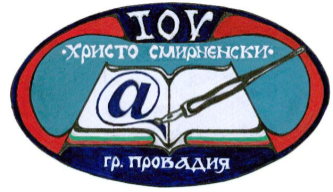 Утвърждавам: ………………..                                                                                       Директор   /Б. Станков/ГРАФИКза контролни работи Учебна 2019/2020 годинаПърви срок  ПРОГИМНАЗИАЛЕН ЕТАПКлас ДатаПредметVа25.091.102.107.108.1015.1024.104.1115.1119.1126.1110.1220.0130.01История и цивилизации /Вх.ниво/География и икономика /Вх.ниво/Математика /Вх.ниво/БЕЛ /Вх.ниво/Англ.език /Вх.ниво/Човекът и природата /Вх.ниво/МатематикаБЕЛМатематика-ИУЧБЕЛ-ИУЧЧовекът и природатаАнгл.езикБЕЛМатематикаVб25.091.102.107.108.1015.1024.104.1115.1119.1126.1110.1220.0130.01История и цивилизации /Вх.ниво/География и икономика /Вх.ниво/Математика /Вх.ниво/БЕЛ /Вх.ниво/Англ.език /Вх.ниво/Човекът и природата /Вх.ниво/МатематикаБЕЛМатематика-ИУЧБЕЛ-ИУЧЧовекът и природатаАнгл.езикБЕЛМатематикаVIa20.0925.0930.093.107.108.1015.104.116.1114.1121.1125.1110.1210.0120.0124.0130.01География и икономика /Вх.ниво/История и цивилизации /Вх.ниво/Математика /Вх.ниво/Човекът и природата /Вх.ниво/БЕЛ /Вх.ниво/Англ.език /Вх.ниво/Информационни технологии /Вх.ниво/БЕЛГеография и икономикаМатематикаБЕЛ-ИУЧЧовекът и природатаАнгл.езикГеография и икономикаБЕЛМатематика /ИУЧ/История и цивилизацииVIб20.0925.0926.0930.093.108.1015.1021.106.1114.1019.1125.1110.1210.0124.0130.01География и икономика /Вх.ниво/История и цивилизации /Вх.ниво/БЕЛ /Вх.ниво/Математика /Вх.ниво/Човекът и природата /Вх.ниво/Англ.език /Вх.ниво/Информационни технологии /Вх.ниво/БЕЛГеография и икономикаМатематикаБЕЛ-ИУЧЧовекът и природатаАнгл.езикГеография и икономикаМатематика /ИУЧ/История и цивилизацииVII a20.09-петък/3 ч26.09-четв/5 27.09-пет/130.09-пон/21.10-вт/69.10-ср/315.10-вт/521.10-пон/3-411.11-пон/721.11-четв/222.11-пет/226.11-вт/127.11-ср/402.12-пон/3-411.12-ср/317.12-вт/610.01-пет/515.01-ср/224.01-пет/44.02-вт/3География и икономика /Вх.ниво/БЕЛ /Вх.ниво/Физика и астрономия /Вх.ниво/История и цивилизации /Вх.ниво/Математика /Вх.ниво/Англ.език /Вх.ниво/Информационни технологии /Вх.ниво/БЕЛИстория и цивилизации-ИУЧМатематикаБиология и здравно образованиеФизика и астрономияХимия и опазване на околната средаКласно БЕЛАнгл.езикКласно математикаБЕЛ-ИУЧГеография и икономикаМатематика /ИУЧ/История и цивилизацииVII б20.0926.0927.0930.091.109.1015.1021.1021.1122.1126.1127.1111.1210.0115.0124.014.02География и икономика /Вх.ниво/БЕЛ /Вх.ниво/Физика и астрономия /Вх.ниво/История и цивилизации /Вх.ниво/Математика /Вх.ниво/Англ.език /Вх.ниво/Информационни технологии /Вх.ниво/БЕЛМатематикаБиология и здравно образованиеФизика и астрономияХимия и опазване на околната средаАнгл.езикБЕЛ-ИУЧГеография и икономикаМатематика /ИУЧ/История и цивилизации